Publicado en Madrid el 21/06/2024 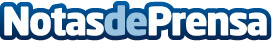 Skyscanner presenta una guía de consejos para ahorrar hasta un 47% de media en el alquiler de cochesLa aplicación de viajes Skyscanner presenta un estudio en colaboración con OnePoll* que revela que, del 44% de los españoles que ya han reservado sus vacaciones de verano este año, sólo el 29% ha pulsado el botón de reservar su coche de alquilerDatos de contacto:SkyscannerTEAM LEWIS919266280Nota de prensa publicada en: https://www.notasdeprensa.es/skyscanner-presenta-una-guia-de-consejos-para Categorias: Nacional Viaje Turismo Movilidad y Transporte http://www.notasdeprensa.es